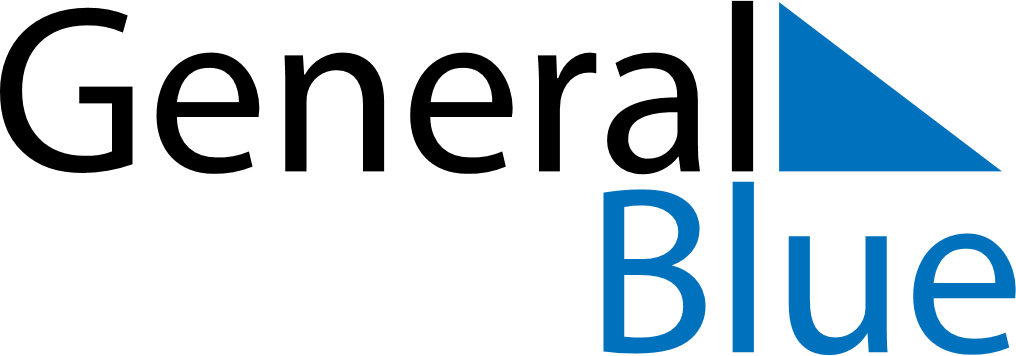 May 2022May 2022May 2022May 2022May 2022May 2022GreenlandGreenlandGreenlandGreenlandGreenlandGreenlandSundayMondayTuesdayWednesdayThursdayFridaySaturday1234567891011121314Prayer Day1516171819202122232425262728Ascension Day293031NOTES